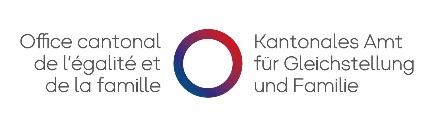 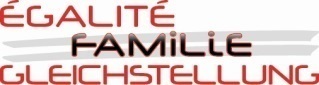 Aides financières selon l’art.12 de la loi sur les violences domestiques du 18 décembre 2015 (LVD)Requête - Projet Votre signature atteste l’exactitude des indications fournies. Date :      Signature(s) : Documents à joindre : Statuts/présentation de l’association ou de l’institutionBudget du projetL’OCEF se réserve le droit de demander d’autres documents avant de statuer sur l’octroi d’une aide financière.Demande déposée par :Demande déposée par :Demande déposée par :Demande déposée par :Demande déposée par :Demande déposée par :Organisme 
responsable du projet :
Nom de l’organisationNom de l’organisationOrganisme 
responsable du projet :
Nom et prénom de la personne de contactNom et prénom de la personne de contactOrganisme 
responsable du projet :
AdresseAdresseOrganisme 
responsable du projet :
NPA, lieuNPA, lieuOrganisme 
responsable du projet :
TéléphoneTéléphoneOrganisme 
responsable du projet :
CourrielCourrielOrganisme 
responsable du projet :
Site InternetSite InternetOrganisme 
responsable du projet :
Forme juridiqueForme juridiqueNom du projet :Nom du projet :Nom du projet :Nom du projet :Nom du projet :Nom du projet :Description succincte :Faites une brève présentation de votre projet comprenant les données clés les plus importantes.Description succincte :Faites une brève présentation de votre projet comprenant les données clés les plus importantes.Description succincte :Faites une brève présentation de votre projet comprenant les données clés les plus importantes.Description succincte :Faites une brève présentation de votre projet comprenant les données clés les plus importantes.Description succincte :Faites une brève présentation de votre projet comprenant les données clés les plus importantes.Description succincte :Faites une brève présentation de votre projet comprenant les données clés les plus importantes.Expliquez dans quel contexte se situe votre projet et pourquoi vous le jugez nécessaire. A quels problèmes et besoins répond ce projet ? Expliquez dans quel contexte se situe votre projet et pourquoi vous le jugez nécessaire. A quels problèmes et besoins répond ce projet ? Expliquez dans quel contexte se situe votre projet et pourquoi vous le jugez nécessaire. A quels problèmes et besoins répond ce projet ? Expliquez dans quel contexte se situe votre projet et pourquoi vous le jugez nécessaire. A quels problèmes et besoins répond ce projet ? Expliquez dans quel contexte se situe votre projet et pourquoi vous le jugez nécessaire. A quels problèmes et besoins répond ce projet ? Expliquez dans quel contexte se situe votre projet et pourquoi vous le jugez nécessaire. A quels problèmes et besoins répond ce projet ? Public cible :Quels groupes cibles participent au projet ? Quels autres groupes cibles sont touchés par le projet (spécialistes, associations, organisations professionnelles, organismes de formation, entreprises, etc.) ? Public cible :Quels groupes cibles participent au projet ? Quels autres groupes cibles sont touchés par le projet (spécialistes, associations, organisations professionnelles, organismes de formation, entreprises, etc.) ? Public cible :Quels groupes cibles participent au projet ? Quels autres groupes cibles sont touchés par le projet (spécialistes, associations, organisations professionnelles, organismes de formation, entreprises, etc.) ? Public cible :Quels groupes cibles participent au projet ? Quels autres groupes cibles sont touchés par le projet (spécialistes, associations, organisations professionnelles, organismes de formation, entreprises, etc.) ? Public cible :Quels groupes cibles participent au projet ? Quels autres groupes cibles sont touchés par le projet (spécialistes, associations, organisations professionnelles, organismes de formation, entreprises, etc.) ? Public cible :Quels groupes cibles participent au projet ? Quels autres groupes cibles sont touchés par le projet (spécialistes, associations, organisations professionnelles, organismes de formation, entreprises, etc.) ? Objectifs :Décrivez les effets concrets que vous visez avec votre projet. Que devrait-il apporter sur le long terme ? Objectifs :Décrivez les effets concrets que vous visez avec votre projet. Que devrait-il apporter sur le long terme ? Objectifs :Décrivez les effets concrets que vous visez avec votre projet. Que devrait-il apporter sur le long terme ? Objectifs :Décrivez les effets concrets que vous visez avec votre projet. Que devrait-il apporter sur le long terme ? Objectifs :Décrivez les effets concrets que vous visez avec votre projet. Que devrait-il apporter sur le long terme ? Objectifs :Décrivez les effets concrets que vous visez avec votre projet. Que devrait-il apporter sur le long terme ? Diffusion :Quelles mesures permettant de faire connaître et de diffuser le projet, ses produits ainsi que ses résultats sont prévues ? Diffusion :Quelles mesures permettant de faire connaître et de diffuser le projet, ses produits ainsi que ses résultats sont prévues ? Diffusion :Quelles mesures permettant de faire connaître et de diffuser le projet, ses produits ainsi que ses résultats sont prévues ? Diffusion :Quelles mesures permettant de faire connaître et de diffuser le projet, ses produits ainsi que ses résultats sont prévues ? Diffusion :Quelles mesures permettant de faire connaître et de diffuser le projet, ses produits ainsi que ses résultats sont prévues ? Diffusion :Quelles mesures permettant de faire connaître et de diffuser le projet, ses produits ainsi que ses résultats sont prévues ? Planification :Divisez  votre projet en étapes (par ex. avant-projet, réalisation, diffusion, évaluation, conclusion). Elaborez un calendrier.Planification :Divisez  votre projet en étapes (par ex. avant-projet, réalisation, diffusion, évaluation, conclusion). Elaborez un calendrier.Planification :Divisez  votre projet en étapes (par ex. avant-projet, réalisation, diffusion, évaluation, conclusion). Elaborez un calendrier.Planification :Divisez  votre projet en étapes (par ex. avant-projet, réalisation, diffusion, évaluation, conclusion). Elaborez un calendrier.Planification :Divisez  votre projet en étapes (par ex. avant-projet, réalisation, diffusion, évaluation, conclusion). Elaborez un calendrier.Planification :Divisez  votre projet en étapes (par ex. avant-projet, réalisation, diffusion, évaluation, conclusion). Elaborez un calendrier.Début du projet
(date) :Fin du projet (date) :Couverture 
géographique :Couverture 
géographique :Total des frais (selon 
budget) :Total des frais (selon 
budget) :Montant sollicité : Montant sollicité : Avez-vous déjà envoyé une demande d’aide financière à un autre Service de l’Etat ? Dans l’affirmative, indiquez lequel.Avez-vous déjà envoyé une demande d’aide financière à un autre Service de l’Etat ? Dans l’affirmative, indiquez lequel.Commentaires et remarques :Commentaires et remarques :Commentaires et remarques :Commentaires et remarques :Commentaires et remarques :Commentaires et remarques :Ce document et les annexes sont à remettre par voie postale ou électronique à  :Office cantonal de l’égalité et de la familleCase postale 4781951 Sionocef-kagf@admin.vs.ch 